Инструкция по регистрации в СкайпеПроходим по ссылке https://www.skype.com/ru/ Ссылку можно скопировать и вставить непосредственно в браузер, либо же перейти по ней прямо от сюда зажав клавишу Ctrl на клавиатуре и нажать на ссылку левой кнопкой мыши (ЛКМ).Перейдя по ссылке, вы попадете на главную страницу, где вам нужно будет нажать на кнопку «войти».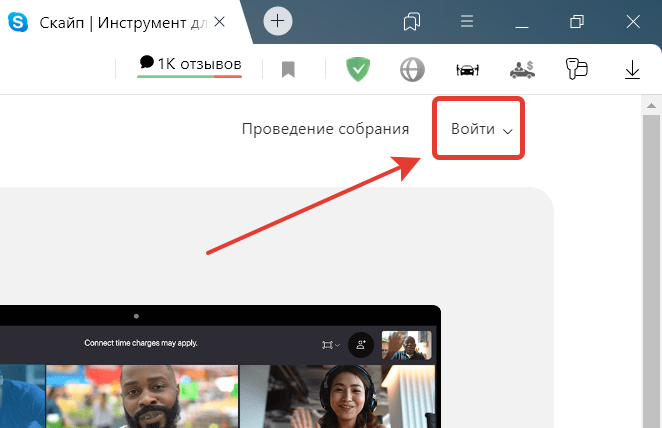 После нажатия раскроется список, в котором надо нажать «зарегистрироваться».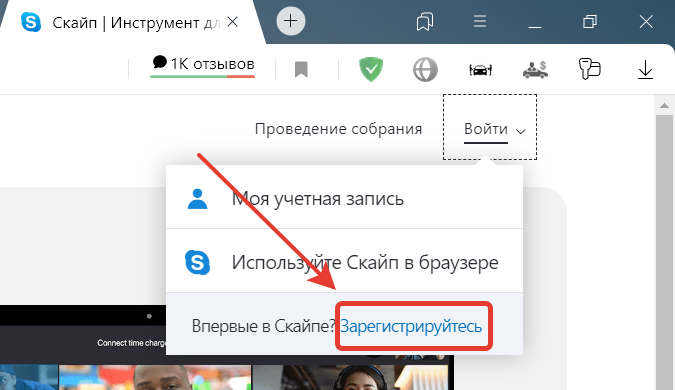 Зарегистрироваться можно либо по номеру телефона, либо по вашей почте, на ваш выбор.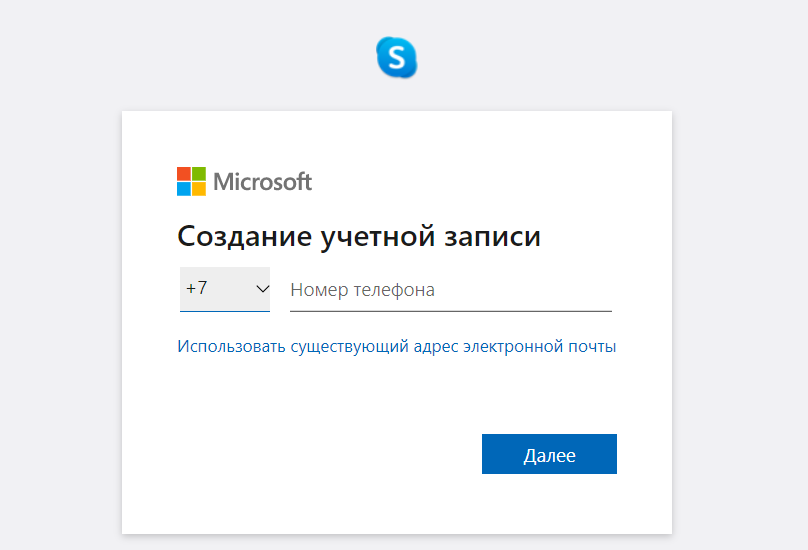 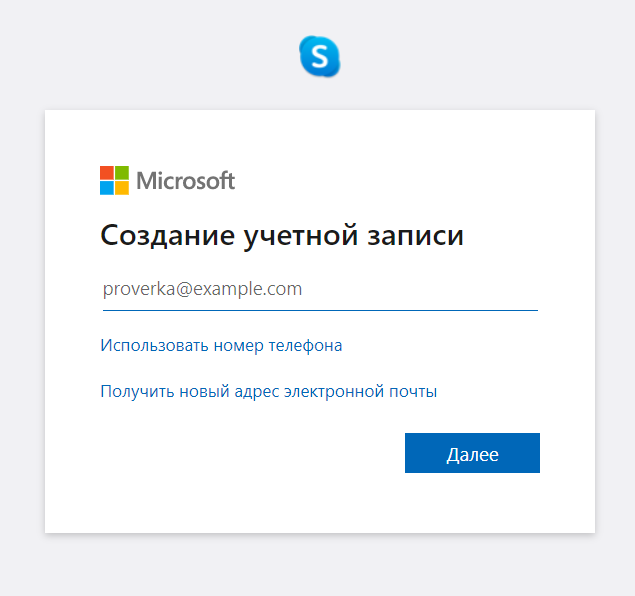 Далее вас попросят создать пароль.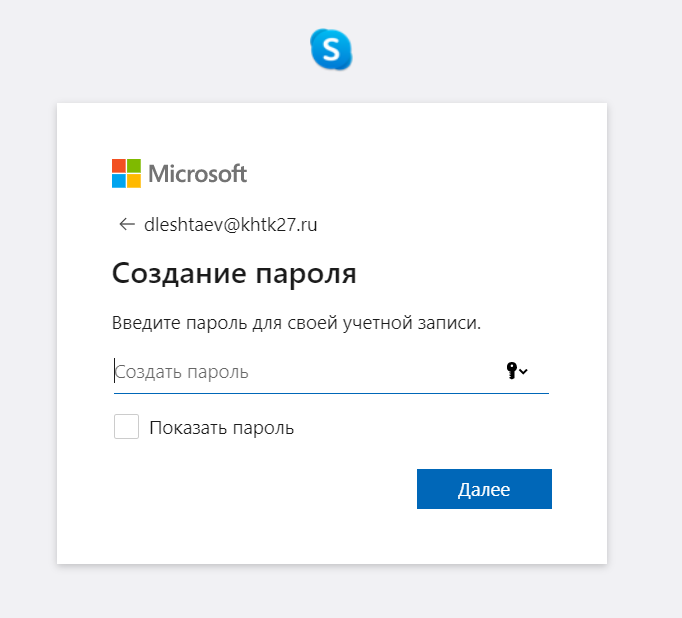 Введите свою Фамилию и Имя. 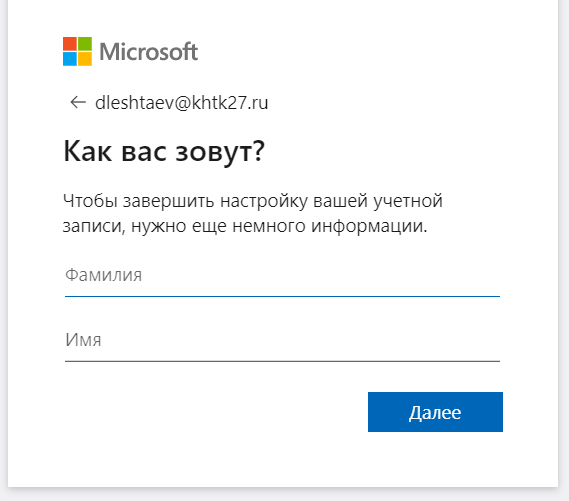 Вас попросят подтвердить свою почту. Для этого надо будет зайти в почтовый ящик, который вы указывали при регистрации, открыть письмо: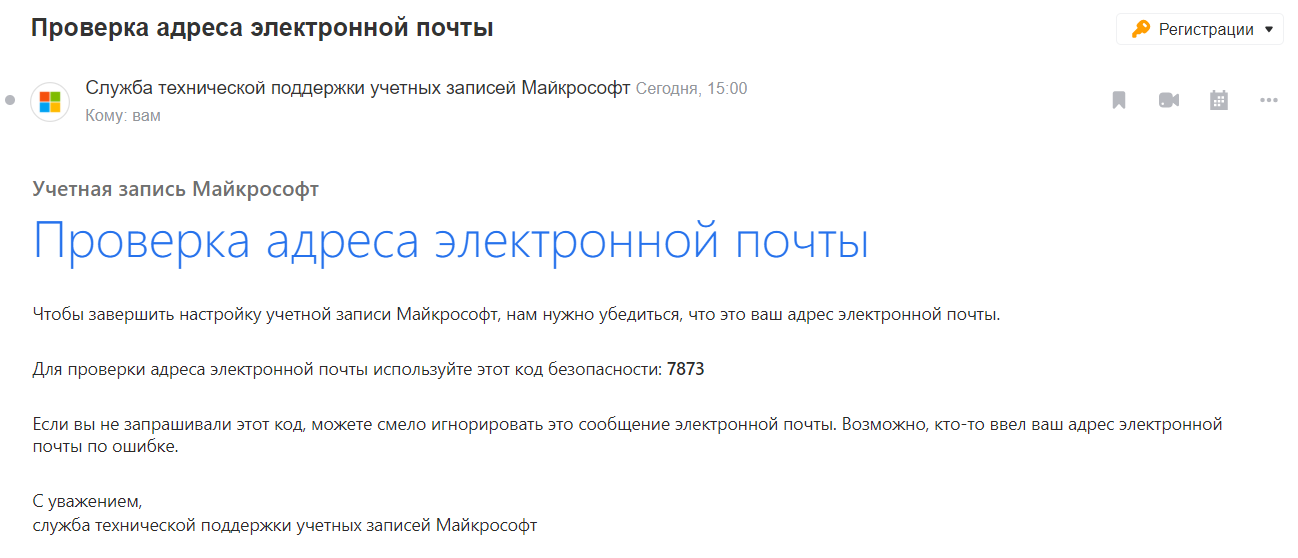 Скопировать код безопасности и вставить его: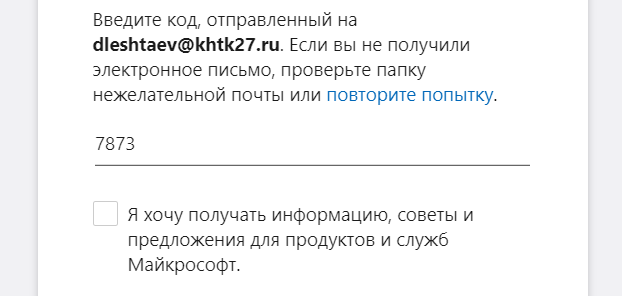 Если вы регистрировались через номер телефона, то вам придет код подтверждения на номер указанного вами телефона.После нажимаем на кнопочку «продолжить» и ставим ослика прямо. Нажимаем готово.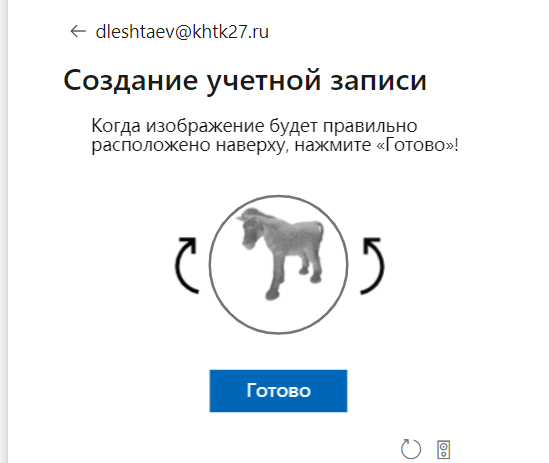 Готово! Вы зарегистрированы и можете создавать конференции или просто пользоваться скайпом в своих целях.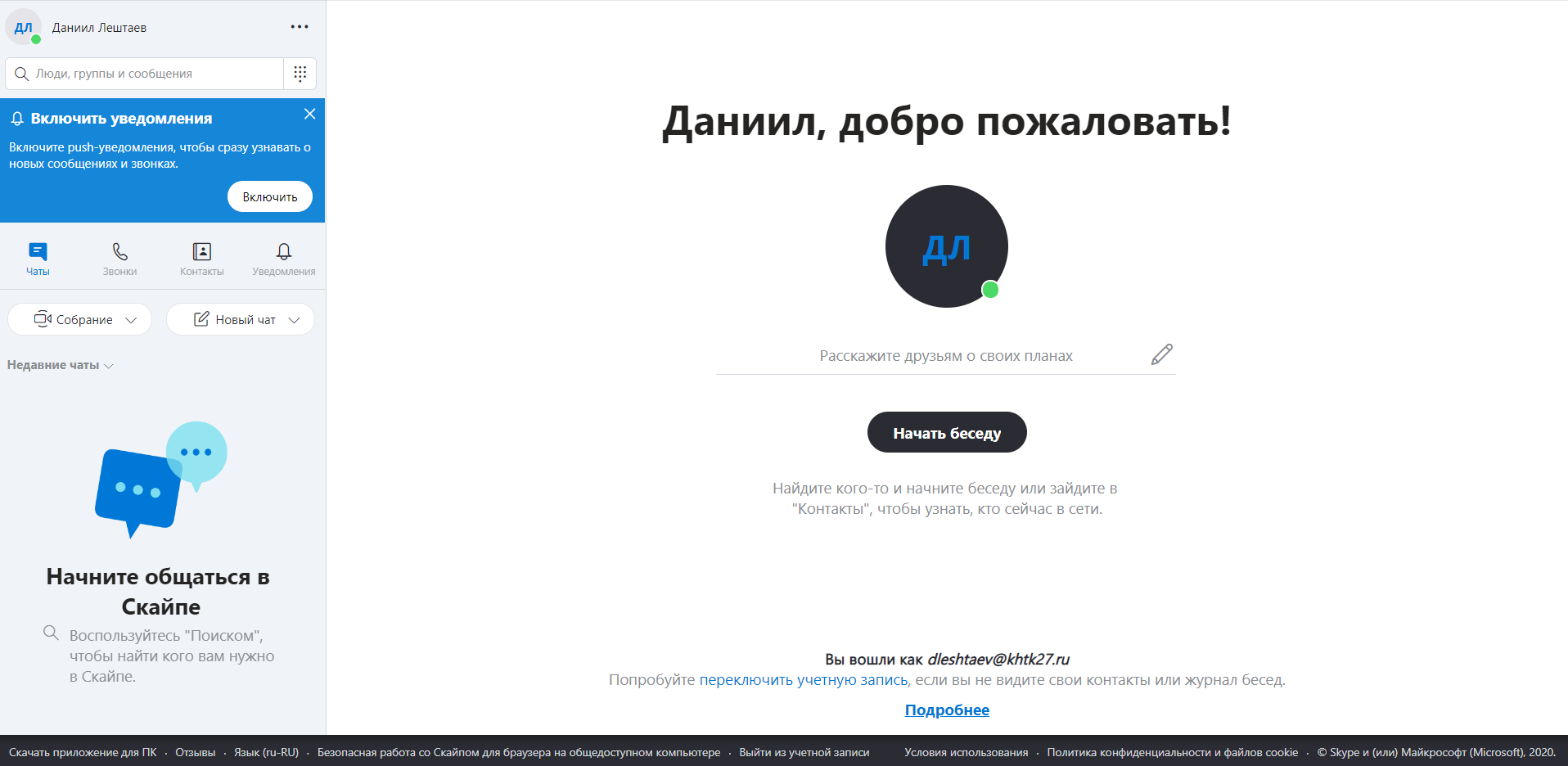 Регистрация и использования в образовательном процессе Skype https://www.youtube.com/watch?v=BtCpJzxh1ic